от 17 декабря 2020 года                                                                                                       №56                                                   РЕШЕНИЕ         о рассмотрении протеста прокурора района от 10.12.2020 г.         №02-06/02-2020 на решение Собрания депутатов муниципального         района от 01.03.2017 г. №22-а      Рассмотрев протест прокурора района от 10.12.2020 г. №02-06/02-2020 на решение Собрания депутатов муниципального     района от 01.03.2017 г. №22-а «Об утверждении Положения о порядке организации и осуществления муниципального земельного контроля на территории муниципального образования «Унцукульский район», Собрание депутатов муниципального района «Унцукульский район»                                                   РЕШАЕТ:     1.Протест прокурора района от 10.12.2020 г. №02-06/02-2020 на решение Собрания депутатов муниципального     района от 01.03.2017 г. №22-а удовлетворить.     2.Внести изменения в решение Собрания депутатов от 01.03.2017 г. №22-а «Об утверждении Положения о порядке   организации и осуществления муниципального земельного контроля на территории муниципального образования «Унцукульский район», изложив приложение к нему в новой редакции (прилагается).      3.Настоящее решение вступает в силу со дня официального опубликования.      4.Решение опубликовать в районной газете «Садовод»  и разместить на официальном сайте администрации района в информационно-коммуникационной сети Интернет.Председатель Собрания                                                         М.Б.Юсупов  Утверждено  решением Собрания депутатовмуниципального образования"Унцукульский район"от 17 декабря 2020 года №56                                                                                                      в редакции решения Собрания                                                                                                      депутатов от 17.12.2020 г.№56ПОЛОЖЕНИЕ О ПОРЯДКЕ ОРГАНИЗАЦИИ И ОСУЩЕСТВЛЕНИЯ МУНИЦИПАЛЬНОГО ЗЕМЕЛЬНОГО КОНТРОЛЯ НА ТЕРРИТОРИИМУНИЦИПАЛЬНОГО ОБРАЗОВАНИЯ «УНЦУКУЛЬСКИЙ РАЙОН»(далее – Положение)1. ОБЩИЕ ПОЛОЖЕНИЯ1.1. Положение о порядке организации и осуществления муниципального земельного контроля на территории муниципального образования «Унцукульский район»  (далее - Положение) разработано в соответствии с Земельным кодексом Российской Федерации, Федеральным законом от 06.10.2003 № 131-ФЗ «Об общих принципах организации местного самоуправления в Российской Федерации», Федеральным законом от 26.12.2008 № 294-ФЗ «О защите прав юридических лиц и индивидуальных предпринимателей при осуществлении государственного контроля (надзора) и муниципального контроля», Уставом муниципального образования «Унцукульский район».1.2. Задачей муниципального земельного контроля является осуществление контроля за соблюдением органами государственной власти, органами местного самоуправления, юридическими лицами, индивидуальными предпринимателями, гражданами в отношении объектов земельных отношений требований законодательства Российской Федерации, законодательства Республики Дагестан, за нарушение которых законодательством Российской Федерации, законодательством Республики Дагестан предусмотрена административная и иная ответственность.1.3. Целью муниципального земельного контроля является предупреждение, выявление и пресечение нарушений требований законодательства Российской Федерации, законодательства Республики Дагестан в отношении объектов земельных отношений, за нарушение которых законодательством Российской Федерации, законодательством Республики Дагестан предусмотрена административная и иная ответственность.1.4. Муниципальный земельный контроль осуществляет администрация муниципального образования «Унцукульский район» (далее – администрация), в лице должностного лица или должностных лиц, назначенных распоряжением Главы администрации муниципального образования «Унцукульский район». 1.5. Муниципальный земельный контроль осуществляется за:а) соблюдением земельного законодательства и нормативных правовых актов органов местного самоуправления муниципального образования «Унцукульский район» в сфере земельных отношений;б) соблюдением условий договоров аренды земельных участков;в) использованием земель по целевому назначению и разрешенному использованию;г) соблюдением порядка, исключающим самовольное занятие земельных участков или использование их без оформленных в установленном порядке документов, удостоверяющих права на землю;д) исполнением предписаний по вопросам соблюдения земельного законодательства и устранения выявленных нарушений;е) соблюдением порядка переуступки права пользования землей;ж) выполнением иных требований земельного законодательства;з) наличием и сохранностью межевых знаков границ земельного участка.1.6. Муниципальный земельный контроль осуществляется в форме проверок, проводимых в соответствии с планом, утверждаемым уполномоченным на организацию муниципального земельного контроля должностным лицом, а также внеплановых проверок путем проведения выездных и документарных проверок использования земельных участков.Выездные проверки использования земельных участков осуществляются с выходом на место. Документарные проверки использования земельных участков проводятся по месту расположения органа муниципального земельного контроля. 1.7. Должностные лица органов муниципального земельного контроля имеют право:- осуществлять плановые и внеплановые проверки соблюдения требований законодательства Российской Федерации и законодательства Республики Дагестан;- беспрепятственно (при предъявлении служебного удостоверения и копии приказа (распоряжения) органа муниципального земельного контроля о назначении проверки) получать доступ на земельные участки и осматривать такие земельные участки для осуществления муниципального земельного контроля;- запрашивать и безвозмездно получать на основании запросов в письменной форме от органов государственной власти, органов местного самоуправления, юридических лиц, индивидуальных предпринимателей, граждан информацию и документы, необходимые для проведения проверок, в том числе документы о правах на земельные участки и расположенные на них объекты, а также сведения о лицах, использующих земельные участки, в отношении которых проводятся проверки, в части, относящейся к предмету проверки;- выдавать обязательные для исполнения предписания об устранении выявленных в результате проверок нарушений земельного законодательства, а также осуществлять контроль за исполнением указанных предписаний в установленные сроки;-  обращаться в органы внутренних дел за содействием в предотвращении или пресечении действий, препятствующих осуществлению муниципального земельного контроля, а также в установлении лиц, виновных в нарушении земельного законодательства;-  привлекать экспертов и экспертные организации к проведению проверок соблюдения требований законодательства Российской Федерации и законодательства Республики Дагестан;-  осуществлять иные права, предусмотренные федеральными законами, законами и иными нормативными правовыми актами Нижегородской области.Должностные лица органа государственного контроля (надзора), органа муниципального контроля при проведении проверки обязаны:- своевременно и в полной мере исполнять предоставленные в соответствии с законодательством Российской Федерации полномочия по предупреждению, выявлению и пресечению нарушений обязательных требований и требований, установленных муниципальными правовыми актами;-  соблюдать законодательство Российской Федерации, права и законные интересы юридического лица, индивидуального предпринимателя, проверка которых проводится;- проводить проверку на основании распоряжения или приказа руководителя, заместителя руководителя органа государственного контроля (надзора), органа муниципального контроля о ее проведении в соответствии с ее назначением;- проводить проверку только во время исполнения служебных обязанностей, выездную проверку только при предъявлении служебных удостоверений, копии распоряжения или приказа руководителя, заместителя руководителя органа государственного контроля (надзора), органа муниципального контроля и в случае, предусмотренном частью 5 статьи 10 настоящего Федерального закона, копии документа о согласовании проведения проверки;- не препятствовать руководителю, иному должностному лицу или уполномоченному представителю юридического лица, индивидуальному предпринимателю, его уполномоченному представителю присутствовать при проведении проверки и давать разъяснения по вопросам, относящимся к предмету проверки;- предоставлять руководителю, иному должностному лицу или уполномоченному представителю юридического лица, индивидуальному предпринимателю, его уполномоченному представителю, присутствующим при проведении проверки, информацию и документы, относящиеся к предмету проверки;-  знакомить руководителя, иного должностного лица или уполномоченного представителя юридического лица, индивидуального предпринимателя, его уполномоченного представителя с результатами проверки;-  знакомить руководителя, иное должностное лицо или уполномоченного представителя юридического лица, индивидуального предпринимателя, его уполномоченного представителя с документами и (или) информацией, полученными в рамках межведомственного информационного взаимодействия;-  учитывать при определении мер, принимаемых по фактам выявленных нарушений, соответствие указанных мер тяжести нарушений, их потенциальной опасности для жизни, здоровья людей, для животных, растений, окружающей среды, объектов культурного наследия (памятников истории и культуры) народов Российской Федерации, музейных предметов и музейных коллекций, включенных в состав Музейного фонда Российской Федерации, особо ценных, в том числе уникальных, документов Архивного фонда Российской Федерации, документов, имеющих особое историческое, научное, культурное значение, входящих в состав национального библиотечного фонда, безопасности государства, для возникновения чрезвычайных ситуаций природного и техногенного характера, а также не допускать необоснованное ограничение прав и законных интересов граждан, в том числе индивидуальных предпринимателей, юридических лиц;- доказывать обоснованность своих действий при их обжаловании юридическими лицами, индивидуальными предпринимателями в порядке, установленном законодательством Российской Федерации;- соблюдать сроки проведения проверки, установленные настоящим Федеральным законом;-  не требовать от юридического лица, индивидуального предпринимателя документы и иные сведения, представление которых не предусмотрено законодательством Российской Федерации;- перед началом проведения выездной проверки по просьбе руководителя, иного должностного лица или уполномоченного представителя юридического лица, индивидуального предпринимателя, его уполномоченного представителя ознакомить их с положениями административного регламента (при его наличии), в соответствии с которым проводится проверка;-   осуществлять запись о проведенной проверке в журнале учета проверок в случае его наличия у юридического лица, индивидуального предпринимателя.1.8. Проекты ежегодных планов муниципальных проверок до их утверждения направляются администрацией муниципального образования «Унцукульский район» района на согласование в территориальные органы федеральных органов государственного земельного надзора до 1 июня года, предшествующего году проведения соответствующих проверок.1.9. В срок до 1 сентября года, предшествующего году проведения плановых проверок, администрация направляет проект ежегодного плана проведения плановых проверок в орган прокуратуры.1.10. Орган муниципального земельного контроля рассматривает предложения органов прокуратуры и по итогам их рассмотрения направляет в органы прокуратуры в срок до 1 ноября года, предшествующего году проведения плановых проверок, утвержденный главой администрации муниципального образования «Унцукульский район» ежегодный план проведения плановых проверок. В течение года в утвержденный план о проведении мероприятий по контролю могут вноситься изменения и дополнения.   1.11. Утвержденный главой администрации муниципального образования «Унцукульский район» ежегодный план проведения плановых проверок доводится до сведения заинтересованных лиц посредством размещения его на официальном сайте администрации муниципального образования «Унцукульский район».2. ПОРЯДОК ПРОВЕДЕНИЯ ПРОВЕРОК И ОФОРМЛЕНИЯ ПЕРВИЧНЫХ ДОКУМЕНТОВ В ОТНОШЕНИИ ГРАЖДАН, ИСПОЛЬЗУЮЩИХ ЗЕМЕЛЬНЫЕ УЧАСТКИ, НАХОДЯЩИЕСЯ НА ТЕРРИТОРИИ МУНИЦИПАЛЬНОГО ОБРАЗОВАНИЯ «УНЦУКУЛЬСКИЙ РАЙОН»2.1. Муниципальный земельный контроль осуществляется в форме проверок, проводимых в соответствии с утвержденным планом проверок на основании распоряжений администрации муниципального образования «Унцукульский район». 2.2. Плановые проверки в отношении каждого земельного участка, принадлежащего гражданину на правах аренды или пользования, проводятся не чаще одного раза в три года.2.3. Внеплановая проверка проводится в форме документарной и (или) выездной проверки.2.4. Плановая проверка может проводиться только должностным лицом или должностными лицами, которые указаны в распоряжении администрации.2.5. Заверенная печатью копия распоряжения администрации не позднее, чем за три рабочих дня до начала проведения проверки вручается под роспись должностными лицами администрации, проводящими проверку, гражданину, его уполномоченному представителю либо посредством направления копии распоряжения о начале проведения плановой проверки заказным почтовым отправлением с уведомлением о вручении или иным доступным способом.2.6. По требованию подлежащих проверке граждан должностные лица администрации обязаны представить информацию о подтверждении своих полномочий.2.7. По результатам проверки должностными лицами администрации, проводящими проверку, составляется Акт по установленной форме (Приложение 1). В целях укрепления доказательной базы и подтверждения достоверности, полученных в ходе проверки сведений, в случае выявления достаточных данных, указывающих на наличие события нарушения земельного законодательства, к акту прилагаются: фото таблица с нумерацией каждого фотоснимка (Приложение 2), обмер площади земельного участка (Приложение 3) и иная информация, подтверждающая или опровергающая наличие нарушения земельного законодательства.2.8. К акту проверки прилагаются объяснения гражданина, на которого возлагается ответственность за нарушение обязательных требований или требований, установленных муниципальными правовыми актами, и иные связанные с результатами проверки документы или их копии.2.9. Акт проверки оформляется непосредственно после ее завершения в двух экземплярах, один из которых с копиями приложений вручается гражданину или его уполномоченному представителю под расписку об ознакомлении либо об отказе в ознакомлении с актом проверки. В случае отсутствия гражданина или его уполномоченного представителя, а также в случае отказа проверяемого лица дать расписку об ознакомлении либо об отказе в ознакомлении с актом проверки акт направляется заказным почтовым отправлением с уведомлением о вручении, которое приобщается к экземпляру акта проверки, хранящемуся в администрации.2.10. В случае если для составления акта проверки необходимо получить заключения по результатам проведенных исследований, испытаний, специальных расследований, экспертиз, акт проверки составляется в срок, не превышающий трех рабочих дней после завершения мероприятий по контролю, и вручается гражданину или его уполномоченному представителю под расписку либо направляется заказным почтовым отправлением с уведомлением о вручении, которое приобщается к экземпляру акта проверки, хранящемуся в администрации.2.11. Результаты проверки, содержащие информацию, составляющую государственную, коммерческую, служебную, иную тайну, оформляются с соблюдением требований, предусмотренных законодательством Российской Федерации.2.12. По результатам проверок должностными лицами, уполномоченными на осуществление муниципального земельного контроля, составляются акты проверки. В случае выявления в ходе проведения проверки нарушений требований земельного законодательства к актам проверки прилагаются предписания об устранении выявленных нарушений с указанием сроков их устранения.В случае выявления в ходе проведения проверки в рамках осуществления муниципального земельного контроля нарушения требований земельного законодательства, за которое законодательством Российской Федерации предусмотрена административная и иная ответственность, в акте проверки указывается информация о наличии признаков выявленного нарушения. Должностные лица органа муниципального земельного контроля направляют копию указанного акта в орган государственного земельного надзора.2.13. Гражданин, проверка в отношении которого проводилась, в случае несогласия с фактами, выводами, предложениями, изложенными в акте проверки, либо с выданным предписанием об устранении выявленных нарушений в течение пятнадцати дней с даты получения акта проверки вправе представить в администрацию в письменной форме возражения в отношении акта проверки и (или) выданного предписания об устранении выявленных нарушений в целом или его отдельных положений. При этом гражданин вправе приложить к таким возражениям документы, подтверждающие обоснованность таких возражений, или их заверенные копии либо в согласованный срок передать их в администрацию.2.14. В случае выявления в ходе проведения проверки в рамках осуществления муниципального земельного контроля нарушения требований земельного законодательства Российской Федерации предусмотрена административная и иная ответственность, в акте проверки указывается информация о наличии признаков выявленного нарушения. 2.15. В случае выявления при проведении проверки нарушений гражданином, в отношении которого проводилась проверка, требований земельного законодательства к актам проверки прилагаются предписания об устранении выявленных нарушений с указанием сроков их устранения (Приложение 4) - предписание об устранении выявленных нарушений должно содержать перечень выявленных нарушений и сроки их устранения, с указанием нормативных правовых актов, требования которых нарушены, - предписание подписывается должностным лицом или должностными лицами, уполномоченными на проведение проверки,- предписание вручается гражданину или его законному представителю под расписку. В случае отказа от получения предписания об устранении выявленных нарушений, а также в случае отказа проверяемого лица дать расписку о получении указанного предписания, предписание об устранении нарушений земельного законодательства направляется не позднее трех дней со дня составления акта проверки проверяемому лицу заказным почтовым отправлением с уведомлением о вручении,  - в целях проверки исполнения предписания об устранении нарушений земельного законодательства, должностным лицом, уполномоченным на проведение проверки проводится повторная проверка.2.16. Внеплановые проверки в отношении граждан проводятся на основании распоряжения администрации муниципального образования «Унцукульский район».2.17. Заверенная печатью копия распоряжения администрации не позднее, чем за три рабочих дня до начала проведения проверки вручается под роспись должностными лицами администрации, проводящими проверку, гражданину, его уполномоченному представителю либо посредством направления копии распоряжения администрации о начале проведения внеплановой проверки заказным почтовым отправлением с уведомлением о вручении или иным доступным способом.3. ОРГАНИЗАЦИЯ И ПРОВЕДЕНИЕ ПРОВЕРОК МУНИЦИПАЛЬНОГО ЗЕМЕЛЬНОГО КОНТРОЛЯ В ОТНОШЕНИИ ЮРИДИЧЕСКИХ ЛИЦ И ИНДИВИДУАЛЬНЫХ ПРЕДПРИНИМАТЕЛЕЙ, ИСПОЛЬЗУЮЩИХ ЗЕМЕЛЬНЫЕ УЧАСТКИ, НАХОДЯЩИЕСЯ НА ТЕРРИТОРИИ «УНЦУКУЛЬСКИЙ РАЙОН»3.1. Плановые проверки3.1.1. Плановые проверки в отношении юридических лиц и индивидуальных предпринимателей, проводятся не чаще чем один раз в три года.3.1.2. Предметом плановой проверки является соблюдение юридическим лицом, индивидуальным предпринимателем в процессе осуществления деятельности обязательных требований и требований, установленных муниципальными правовыми актами, а также соответствие сведений, содержащихся в уведомлении о начале осуществления отдельных видов предпринимательской деятельности, обязательным требованиям.3.1.3. Основанием для включения плановой проверки в ежегодный план проведения плановых проверок является истечение трех лет со дня:1) государственной регистрации юридического лица, индивидуального предпринимателя;2) окончания проведения последней плановой проверки юридического лица, индивидуального предпринимателя;3.1.4. Плановые проверки проводятся на основании разрабатываемых и утверждаемых органами государственного контроля (надзора), органами муниципального контроля в соответствии с их полномочиями ежегодных планов.3.1.5.  Проверка может проводиться только должностным лицом или должностными лицами, которые указаны в распоряжении администрации.3.1.6. О проведении плановой проверки юридическое лицо, индивидуальный предприниматель уведомляются органом муниципального контроля не позднее чем за три рабочих дня до начала ее проведения посредством направления копии распоряжения или приказа руководителя, заместителя руководителя органа муниципального контроля о начале проведения плановой проверки заказным почтовым отправлением с уведомлением о вручении и (или) посредством электронного документа, подписанного усиленной квалифицированной электронной подписью и направленного по адресу электронной почты юридического лица, индивидуального предпринимателя, если такой адрес содержится соответственно в едином государственном реестре юридических лиц, едином государственном реестре индивидуальных предпринимателей либо ранее был представлен юридическим лицом, индивидуальным предпринимателем в орган муниципального контроля, или иным доступным способом.3.1.7. По требованию подлежащих проверке лиц должностные лица администрации обязаны представить информацию о подтверждении своих полномочий.3.1.8. По просьбе руководителя, иного должностного лица или уполномоченного представителя юридического лица, индивидуального предпринимателя, его уполномоченного представителя должностные лица администрации обязаны ознакомить подлежащих проверке лиц с административным регламентом проведения мероприятий по контролю и порядком их проведения на объектах, используемых юридическим лицом, индивидуальным предпринимателем при осуществлении деятельности.-  знакомить с документами и (или) информацией, полученными органами государственного контроля (надзора), органами муниципального контроля в рамках межведомственного информационного взаимодействия от иных государственных органов, органов местного самоуправления либо подведомственных государственным органам или органам местного самоуправления организаций, в распоряжении которых находятся эти документы и (или) информация;  -  представлять документы и (или) информацию, запрашиваемые в рамках межведомственного информационного взаимодействия, в орган государственного контроля (надзора), орган муниципального контроля по собственной инициативе;  -  привлекать Уполномоченного при Президенте Российской Федерации по защите прав предпринимателей либо уполномоченного по защите прав предпринимателей в субъекте Российской Федерации к участию в проверке.3.1.9. По результатам проверки должностными лицами администрации, проводящими проверку, составляется акт по установленной форме в двух экземплярах (Приложение 1).3.1.10. К акту проверки прилагаются протоколы или заключения проведенных исследований, испытаний и экспертиз, объяснения работников юридического лица, работников индивидуального предпринимателя, на которых возлагается ответственность за нарушение обязательных требований или требований, установленных муниципальными правовыми актами, предписания об устранении выявленных нарушений (если таковые имеются) и иные связанные с результатами проверки документы или их копии.3.1.11. Акт проверки оформляется непосредственно после ее завершения в двух экземплярах, один из которых с копиями приложений вручается руководителю, иному должностному лицу или уполномоченному представителю юридического лица, индивидуальному предпринимателю, его уполномоченному представителю под расписку об ознакомлении либо об отказе в ознакомлении с актом проверки. В случае отсутствия руководителя, иного должностного лица или уполномоченного представителя юридического лица, индивидуального предпринимателя, его уполномоченного представителя, а также в случае отказа проверяемого лица дать расписку об ознакомлении либо об отказе в ознакомлении с актом проверки акт направляется заказным почтовым отправлением с уведомлением о вручении, которое приобщается к экземпляру акта проверки, хранящемуся в администрации.3.1.12. В случае если для составления акта проверки необходимо получить заключения по результатам проведенных исследований, испытаний, специальных расследований, экспертиз, акт проверки составляется в срок, не превышающий трех рабочих дней после завершения мероприятий по контролю, и вручается руководителю, иному должностному лицу или уполномоченному представителю юридического лица, индивидуальному предпринимателю, его уполномоченному представителю под расписку либо направляется заказным почтовым отправлением с уведомлением о вручении, которое приобщается к экземпляру акта проверки, хранящемуся в администрации.3.1.13. Результаты проверки, содержащие информацию, составляющую государственную, коммерческую, служебную, иную тайну, оформляются с соблюдением требований, предусмотренных законодательством Российской Федерации.3.1.14. Юридические лица, индивидуальные предприниматели обязаны вести журнал учета проверок по типовой форме, установленной федеральным органом исполнительной власти, уполномоченным Правительством Российской Федерации.3.1.15. В журнале учета проверок должностными лицами администрации осуществляется запись о проведенной проверке, содержащая сведения об администрации, датах начала и окончания проведения проверки, времени ее проведения, правовых основаниях, целях, задачах и предмете проверки, выявленных нарушениях и выданных предписаниях, а также указываются фамилии, имена, отчества и должности должностного лица или должностных лиц, проводящих проверку, его или их подписи.3.1.16.  Журнал учета проверок должен быть прошит, пронумерован и удостоверен печатью юридического лица, индивидуального предпринимателя.3.1.17. При отсутствии журнала учета проверок в акте проверки делается соответствующая запись.3.1.18. Должностные лица органов муниципального земельного контроля обязаны обеспечивать направление копии акта проверки в орган государственного земельного надзора в случае выявления в ходе проведения проверки в рамках муниципального земельного контроля нарушений требований земельного законодательства, за которые законодательством Российской Федерации предусматривается административная и иная ответственность.3.1.19. В случае выявления в ходе проведения проверки в рамках осуществления муниципального земельного контроля нарушения требований законодательства Российской Федерации предусмотрена административная и иная ответственность, в акте проверки указывается информация о наличии признаков выявленного нарушения. 3.1.20. Юридическое лицо, индивидуальный предприниматель, проверка которых проводилась, в случае несогласия с фактами, выводами, предложениями, изложенными в акте проверки, либо с выданным предписанием об устранении выявленных нарушений в течение пятнадцати дней с даты получения акта проверки вправе представить в администрацию в письменной форме возражения в отношении акта проверки и (или) выданного предписания об устранении выявленных нарушений в целом или его отдельных положений. При этом юридическое лицо, индивидуальный предприниматель вправе приложить к таким возражениям документы, подтверждающие обоснованность таких возражений, или их заверенные копии либо в согласованный срок передать их в администрацию. 3.1.21. В случае выявления при проведении проверки нарушений юридическим лицом, индивидуальным предпринимателем, в отношении которых проводилась проверка, требований земельного законодательства к актам проверки прилагаются предписания об устранении выявленных нарушений с указанием сроков их устранения (Приложение 4):- предписание об устранении выявленных нарушений должно содержать перечень выявленных нарушений и сроки их устранения, с указанием нормативных правовых актов, требования которых нарушены,- предписание подписывается должностным лицом или должностными лицами, уполномоченными на проведение проверки,- предписание вручается юридическому лицу или его законному представителю, индивидуальному предпринимателю под расписку. В случае отказа от получения предписания об устранении выявленных нарушений, а также в случае отказа проверяемого лица дать расписку о получении указанного предписания, предписание об устранении выявленных нарушений направляется не позднее 3-х рабочих дней со дня составления акта проверки проверяемому лицу заказным почтовым отправлением с уведомлением о вручении, - в целях проверки исполнения предписания об устранении нарушений земельного законодательства, должностным лицом, уполномоченным на проведение проверки проводится повторная проверка.3.2. Внеплановая проверка3.2.1. Предметом внеплановой проверки является соблюдение юридическим лицом, индивидуальным предпринимателем в процессе осуществления деятельности обязательных требований и требований, установленных муниципальными правовыми актами, выполнение предписаний органов государственного контроля (надзора), органов муниципального контроля, проведение мероприятий по предотвращению причинения вреда жизни, здоровью граждан, вреда животным, растениям, окружающей среде, объектам культурного наследия (памятникам истории и культуры) народов Российской Федерации, музейным предметам и музейным коллекциям, включенным в состав Музейного фонда Российской Федерации, особо ценным, в том числе уникальным, документам Архивного фонда Российской Федерации, документам, имеющим особое историческое, научное, культурное значение, входящим в состав национального библиотечного фонда, по обеспечению безопасности государства, по предупреждению возникновения чрезвычайных ситуаций природного и техногенного характера, по ликвидации последствий причинения такого вреда.3.2.2. Основанием для проведения внеплановой проверки является:- истечение срока исполнения юридическим лицом, индивидуальным предпринимателем ранее выданного предписания об устранении выявленного нарушения обязательных требований и (или) требований, установленных муниципальными правовыми актами;- поступление в орган государственного контроля (надзора), орган муниципального контроля заявления от юридического лица или индивидуального предпринимателя о предоставлении правового статуса, специального разрешения (лицензии) на право осуществления отдельных видов деятельности или разрешения (согласования) на осуществление иных юридически значимых действий, если проведение соответствующей внеплановой проверки юридического лица, индивидуального предпринимателя предусмотрено правилами предоставления правового статуса, специального разрешения (лицензии), выдачи разрешения (согласования);- мотивированное представление должностного лица органа государственного контроля (надзора), органа муниципального контроля по результатам анализа результатов мероприятий по контролю без взаимодействия с юридическими лицами, индивидуальными предпринимателями, рассмотрения или предварительной проверки поступивших в органы государственного контроля (надзора), органы муниципального контроля обращений и заявлений граждан, в том числе индивидуальных предпринимателей, юридических лиц, информации от органов государственной власти, органов местного самоуправления, из средств массовой информации о следующих фактах:- возникновение угрозы причинения вреда жизни, здоровью граждан, вреда животным, растениям, окружающей среде, объектам культурного наследия (памятникам истории и культуры) народов Российской Федерации, музейным предметам и музейным коллекциям, включенным в состав Музейного фонда Российской Федерации, особо ценным, в том числе уникальным, документам Архивного фонда Российской Федерации, документам, имеющим особое историческое, научное, культурное значение, входящим в состав национального библиотечного фонда, безопасности государства, а также угрозы чрезвычайных ситуаций природного и техногенного характера;- причинение вреда жизни, здоровью граждан, вреда животным, растениям, окружающей среде, объектам культурного наследия (памятникам истории и культуры) народов Российской Федерации, музейным предметам и музейным коллекциям, включенным в состав Музейного фонда Российской Федерации, особо ценным, в том числе уникальным, документам Архивного фонда Российской Федерации, документам, имеющим особое историческое, научное, культурное значение, входящим в состав национального библиотечного фонда, безопасности государства, а также возникновение чрезвычайных ситуаций природного и техногенного характера;- нарушение прав потребителей (в случае обращения в орган, осуществляющий федеральный государственный надзор в области защиты прав потребителей, граждан, права которых нарушены, при условии, что заявитель обращался за защитой (восстановлением) своих нарушенных прав к юридическому лицу, индивидуальному предпринимателю и такое обращение не было рассмотрено либо требования заявителя не были удовлетворены);-   нарушение требований к маркировке товаров;- выявление при проведении мероприятий по контролю без взаимодействия с юридическими лицами, индивидуальными предпринимателями параметров деятельности юридического лица, индивидуального предпринимателя, соответствие которым или отклонение от которых согласно утвержденным федеральным органом исполнительной власти, осуществляющим функции по выработке и реализации государственной политики и нормативно-правовому регулированию в установленной сфере деятельности, индикаторам риска нарушения обязательных требований является основанием для проведения внеплановой проверки, предусмотренным в положении о виде федерального государственного контроля (надзора);-  приказ (распоряжение) руководителя органа государственного контроля (надзора), изданный в соответствии с поручениями Президента Российской Федерации, Правительства Российской Федерации и на основании требования прокурора о проведении внеплановой проверки в рамках надзора за исполнением законов по поступившим в органы прокуратуры материалам и обращениям. 3.2.3. Внеплановая выездная проверка юридических лиц, индивидуальных предпринимателей может быть проведена по основаниям, указанным в  части 2 пункта 3.2.2 после согласования с органом прокуратуры по месту осуществления деятельности таких юридических лиц, индивидуальных предпринимателей.3.2.4. Форма заявления о согласовании администрацией с органом прокуратуры проведения внеплановой выездной проверки в отношении юридических лиц и индивидуальных предпринимателей указана в Приложении 5.3.2.5. В день подписания распоряжения администрации о проведении внеплановой выездной проверки в отношении юридических и индивидуальных предпринимателей в целях согласования ее проведения администрация представляет либо направляет заказным почтовым отправлением с уведомлением о вручении в орган прокуратуры по месту осуществления деятельности индивидуальных предпринимателей и юридических лиц заявление о согласовании проведения внеплановой выездной проверки. К этому заявлению прилагаются копия распоряжения о проведении внеплановой выездной проверки и документы, которые содержат сведения, послужившие основанием ее проведения.3.2.6. Решение прокурора или его заместителя о согласовании проведения внеплановой выездной проверки или об отказе в согласовании ее проведения может быть обжаловано вышестоящему прокурору или в суд.3.2.7. Организация и проведение внеплановых проверок осуществляется в соответствии с требованиями Федерального закона от 26.12.2008 № 294-ФЗ «О защите прав юридических лиц и индивидуальных предпринимателей при осуществлении государственного контроля (надзора) и муниципального контроля».3.2.8. Обращения и заявления, не позволяющие установить лицо, обратившееся в орган государственного контроля (надзора), орган муниципального контроля, а также обращения и заявления, не содержащие сведений о фактах, не могут служить основанием для проведения внеплановой проверки. В случае, если изложенная в обращении или заявлении информация может в соответствии настоящей статьей являться основанием для проведения внеплановой проверки, должностное лицо органа государственного контроля (надзора), органа муниципального контроля при наличии у него обоснованных сомнений в авторстве обращения или заявления обязано принять разумные меры к установлению обратившегося лица. Обращения и заявления, направленные заявителем в форме электронных документов, могут служить основанием для проведения внеплановой проверки только при условии, что они были направлены заявителем с использованием средств информационно-коммуникационных технологий, предусматривающих обязательную авторизацию заявителя в единой системе идентификации и аутентификации.а). При рассмотрении обращений и заявлений, информации о фактах, должны учитываться результаты рассмотрения ранее поступивших подобных обращений и заявлений, информации, а также результаты ранее проведенных мероприятий по контролю в отношении соответствующих юридических лиц, индивидуальных предпринимателей.б). При отсутствии достоверной информации о лице, допустившем нарушение обязательных требований, требований, установленных муниципальными правовыми актами, достаточных данных о фактах, уполномоченными должностными лицами органа государственного контроля (надзора), органа муниципального контроля может быть проведена предварительная проверка поступившей информации. В ходе проведения предварительной проверки поступившей информации принимаются меры по запросу дополнительных сведений и материалов (в том числе в устном порядке) у лиц, направивших заявления и обращения, представивших информацию, проводится рассмотрение документов юридического лица, индивидуального предпринимателя, имеющихся в распоряжении органа государственного контроля (надзора), органа муниципального контроля, при необходимости проводятся мероприятия по контролю без взаимодействия с юридическими лицами, индивидуальными предпринимателями и без возложения на указанных лиц обязанности по представлению информации и исполнению требований органов государственного контроля (надзора), органов муниципального контроля. В рамках предварительной проверки у юридического лица, индивидуального предпринимателя могут быть запрошены пояснения в отношении полученной информации, но представление таких пояснений и иных документов не является обязательным.в). При выявлении по результатам предварительной проверки лиц, допустивших нарушение обязательных требований, требований, установленных муниципальными правовыми актами, получении достаточных данных о фактах, уполномоченное должностное лицо органа государственного контроля (надзора), органа муниципального контроля подготавливает мотивированное представление о назначении внеплановой проверки по основаниям, указанным в пункте 2 части 2 настоящей статьи. По результатам предварительной проверки меры по привлечению юридического лица, индивидуального предпринимателя к ответственности не принимаются.г).  По решению руководителя, заместителя руководителя органа государственного контроля (надзора), органа муниципального контроля предварительная проверка, внеплановая проверка прекращаются, если после начала соответствующей проверки выявлена анонимность обращения или заявления, явившихся поводом для ее организации, либо установлены заведомо недостоверные сведения, содержащиеся в обращении или заявлении.д). Орган государственного контроля (надзора), орган муниципального контроля вправе обратиться в суд с иском о взыскании с гражданина, в том числе с юридического лица, индивидуального предпринимателя, расходов, понесенных органом государственного контроля (надзора), органом муниципального контроля в связи с рассмотрением поступивших заявлений, обращений указанных лиц, если в заявлениях, обращениях были указаны заведомо ложные сведения.4. ПОРЯДОК ПРОВЕДЕНИЯ ДОКУМЕНТАРНОЙ ПРОВЕРКИ В ОТНОШЕНИИ ЮРИДИЧЕСКИХ ЛИЦ, ИНДИВИДУАЛЬНЫХ ПРЕДПРИНИМАТЕЛЕЙ И ГРАЖДАН, ИСПОЛЬЗУЮЩИХ ЗЕМЕЛЬНЫЕ УЧАСТКИ, НАХОДЯЩИЕСЯ НА ТЕРРИТОРИИ МУНЦИПАЛЬНОГО ОБРАЗОВАНИЯ «УНЦУКУЛЬСКИЙ РАЙОН»4.1. Предметом документарной проверки являются сведения, содержащиеся в документах юридического лица, индивидуального предпринимателя, устанавливающих их организационно-правовую форму, права и обязанности, документы, используемые при осуществлении их деятельности и связанные с исполнением ими обязательных требований и требований, установленных муниципальными правовыми актами, исполнением предписаний и постановлений органов государственного контроля (надзора), органов муниципального контроля.4.2. Предметом документарной проверки в отношении граждан является проверка наличия правоустанавливающих и правоудостоверяющих документов на земельные участки, правообладателями которых они являются.4.3. Документарная проверка (как плановая, так и внеплановая) осуществляется по месту нахождения органа муниципального контроля – администрации муниципального образования «Унцукульский район».4.4. В процессе проведения документарной проверки должностными лицами администрации в первую очередь рассматриваются документы юридического лица, индивидуального предпринимателя, гражданина, имеющиеся в распоряжении администрации, в том числе уведомления о начале осуществления отдельных видов предпринимательской деятельности, представленные в порядке, установленном федеральным законодательством, акты предыдущих проверок, материалы рассмотрения дел об административных правонарушениях и иные документы о результатах осуществленного в отношении этих юридического лица, индивидуального предпринимателя и гражданина муниципального земельного контроля.4.5. В случае если достоверность сведений, содержащихся в документах, имеющихся в распоряжении администрации, вызывает обоснованные сомнения либо эти сведения не позволяют оценить исполнение юридическим лицом, индивидуальным предпринимателем и гражданином обязательных требований или требований, установленных муниципальными правовыми актами, направляется в адрес юридического лица, адрес индивидуального предпринимателя, адрес гражданина мотивированный запрос с требованием представить иные необходимые для рассмотрения в ходе проведения документарной проверки документы. К запросу прилагается заверенная печатью копия распоряжения администрации о проведении документарной проверки.4.6. В течение десяти рабочих дней со дня получения мотивированного запроса юридическое лицо, индивидуальный предприниматель, гражданин обязаны направить указанные в запросе документы.4.7 Указанные в запросе документы представляются в виде копий, заверенных печатью (при ее наличии) и соответственно подписью индивидуального предпринимателя, его уполномоченного представителя, руководителя, иного должностного лица юридического лица, гражданина, его уполномоченного представителя.В случае направления документов в электронном виде, они должны быть удостоверены усиленной квалифицированной электронной подписью.4.8. Нотариальное удостоверение копий документов, представляемых в администрацию, не требуется.4.9. В случае если в ходе документарной проверки выявлены ошибки и (или) противоречия в представленных юридическим лицом, индивидуальным предпринимателем, гражданином документах либо несоответствие сведений, содержащихся в этих документах, сведениям, содержащимся в имеющихся у администрации документах и (или) полученным в ходе осуществления муниципального контроля, информация об этом направляется юридическому лицу, индивидуальному предпринимателю, гражданину с требованием представить в течение десяти рабочих дней необходимые пояснения в письменной форме.4.10. Юридическое лицо, индивидуальный предприниматель, гражданин, представляющие в администрацию пояснения относительно выявленных ошибок и (или) противоречий в представленных документах либо относительно несоответствия указанных ими сведений, вправе представить дополнительно в администрацию документы, подтверждающие достоверность ранее представленных документов.4.11. Должностное лицо, которое проводит документарную проверку, обязано рассмотреть представленные руководителем или иным должностным лицом юридического лица, индивидуальным предпринимателем, его уполномоченным представителем пояснения и документы, подтверждающие достоверность ранее представленных документов. В случае, если после рассмотрения представленных пояснений и документов либо при отсутствии пояснений орган государственного контроля (надзора), орган муниципального контроля установят признаки нарушения обязательных требований или требований, установленных муниципальными правовыми актами, должностные лица органа государственного контроля (надзора), органа муниципального контроля вправе провести выездную проверку. При проведении выездной проверки запрещается требовать от юридического лица, индивидуального предпринимателя представления документов и (или) информации, которые были представлены ими в ходе проведения документарной проверки.4.12. При проведении документарной проверки орган государственного контроля (надзора), орган муниципального контроля не вправе требовать у юридического лица, индивидуального предпринимателя сведения и документы, не относящиеся к предмету документарной проверки, а также сведения и документы, которые могут быть получены этим органом от иных органов государственного контроля (надзора), органов муниципального контроля.5. ПОРЯДОК ПРОВЕДЕНИЯ ВЫЕЗДНОЙ ПРОВЕРКИ В ОТНОШЕНИИЮРИДИЧЕСКИХ ЛИЦ, ИНДИВИДУАЛЬНЫХ ПРЕДПРИНИМАТЕЛЕЙ И ГРАЖДАН, ИСПОЛЬЗУЮЩИХ ЗЕМЕЛЬНЫЕ УЧАСТКИ, НАХОДЯЩИЕСЯ НА ТЕРРИТОРИИ МУНИЦИПАЛЬНОГО ОБРАЗОВАНИЯ «УНЦУКУЛЬСКИЙ РАЙОН»5.1. Предметом выездной проверки являются содержащиеся в документах юридического лица, индивидуального предпринимателя сведения о земельных участках, а также состояние используемых указанными лицами при осуществлении деятельности территорий и принимаемые ими меры по исполнению обязательных требований и требований, установленных муниципальными правовыми актами.5.2. Предметом выездной проверки в отношении гражданина являются содержащиеся в документах сведения о земельном участке и принимаемые им меры по исполнению обязательных требований и требований, установленных муниципальными правовыми актами.5.3. Выездная проверка (как плановая, так и внеплановая) проводится по месту нахождения юридического лица, месту осуществления деятельности индивидуального предпринимателя и (или) по месту фактического осуществления их деятельности. В отношении граждан - по месту нахождения объекта проверки.5.4. Выездная проверка проводится в случае, если при документарной проверке не представляется возможным:а) удостовериться в полноте и достоверности сведений, содержащихся в уведомлении о начале осуществления отдельных видов предпринимательской деятельности и иных имеющихся в распоряжении администрации документах юридического лица, индивидуального предпринимателя;б) оценить соответствие деятельности юридического лица, индивидуального предпринимателя и гражданина обязательным требованиям или требованиям, установленным муниципальными правовыми актами, без проведения соответствующего мероприятия по контролю.5.5. Выездная проверка начинается с предъявления служебного удостоверения должностными лицами администрации, обязательного ознакомления руководителя или иного должностного лица юридического лица, индивидуального предпринимателя, гражданина, его уполномоченного представителя с распоряжением администрации о назначении выездной проверки и с полномочиями проводящих выездную проверку лиц, а также с целями, задачами, основаниями проведения выездной проверки, видами и объемом мероприятий по контролю, составом экспертов, представителями экспертных организаций, привлекаемых к выездной проверке, со сроками и с условиями ее проведения.5.6. Руководитель, иное должностное лицо или уполномоченный представитель юридического лица, индивидуальный предприниматель, гражданин, его уполномоченный представитель обязаны предоставить должностным лицам администрации, проводящим выездную проверку, возможность ознакомиться с документами, связанными с целями, задачами и предметом выездной проверки, в случае если выездной проверке не предшествовало проведение документарной проверки, а также обеспечить доступ проводящих выездную проверку должностных лиц и участвующих в выездной проверке экспертов, представителей экспертных организаций на территорию, используемую юридическим лицом, индивидуальным предпринимателем, гражданином при осуществлении своей деятельности.5.7. Проверяемое юридическое лицо или индивидуальный предприниматель вправе обратиться с письменной жалобой к Уполномоченному по защите прав предпринимателей по Нижегородской области (далее - Уполномоченный) на действия контролирующих органов. Кроме того, Уполномоченный вправе с письменного согласия, обратившегося к нему юридического лица или индивидуального предпринимателя принимать участие в выездной проверке, проводимой в отношении обратившегося юридического лица или индивидуального предпринимателя в рамках муниципального земельного контроля.5.8. В случае, если проведение плановой или внеплановой выездной проверки оказалось невозможным в связи с отсутствием индивидуального предпринимателя, его уполномоченного представителя, руководителя или иного должностного лица юридического лица, либо в связи с фактическим неосуществлением деятельности юридическим лицом, индивидуальным предпринимателем, либо в связи с иными действиями (бездействием) индивидуального предпринимателя, его уполномоченного представителя, руководителя или иного должностного лица юридического лица, повлекшими невозможность проведения проверки, должностное лицо органа государственного контроля (надзора), органа муниципального контроля составляет акт о невозможности проведения соответствующей проверки с указанием причин невозможности ее проведения. В этом случае орган государственного контроля (надзора), орган муниципального контроля в течение трех месяцев со дня составления акта о невозможности проведения соответствующей проверки вправе принять решение о проведении в отношении таких юридического лица, индивидуального предпринимателя плановой или внеплановой выездной проверки без внесения плановой проверки в ежегодный план плановых проверок и без предварительного уведомления юридического лица, индивидуального предпринимателя.6. СРОК ПРОВЕДЕНИЯ ПРОВЕРКИ В ОТНОШЕНИИ ЗЕМЕЛЬНЫХ УЧАСТКОВ, НАХОДЯЩИХСЯ НА ТЕРРИТОРИИ МУНИЦИПАЛЬНОГО ОБРАЗОВАНИЯ «УНЦУКУЛЬСКИЙ РАЙОН»6.1. Срок проведения каждой из проверок не может превышать двадцать рабочих дней.Может быть установлен сокращенный срок проведения проверки в случае, если деятельность юридического лица, индивидуального предпринимателя и (или) используемые ими производственные объекты отнесены к определенной категории риска, определенному классу (категории) опасности.6.2. В отношении одного субъекта малого предпринимательства общий срок проведения плановых выездных проверок не может превышать пятьдесят часов для малого предприятия и пятнадцать часов для микропредприятия в год. В случае необходимости при проведении проверки, получения документов и (или) информации в рамках межведомственного информационного взаимодействия проведение проверки может быть приостановлено руководителем органа муниципального контроля на срок, необходимый для осуществления межведомственного информационного взаимодействия, но не более чем на десять рабочих дней. Повторное приостановление проведения проверки не допускается. На период действия срока приостановления проведения проверки приостанавливаются связанные с указанной проверкой действия органа муниципального контроля на территории, в зданиях, строениях, сооружениях, помещениях, на иных объектах субъекта малого предпринимательства.6.3. В исключительных случаях, связанных с необходимостью проведения сложных и (или) длительных исследований, испытаний, специальных экспертиз и расследований на основании мотивированных предложений должностных лиц органа муниципального контроля, проводящих выездную плановую проверку, срок проведения выездной плановой проверки может быть продлен руководителем такого органа, но не более чем на двадцать рабочих дней, в отношении малых предприятий не более чем на пятьдесят часов, микропредприятий не более чем на пятнадцать часов.7. МЕРЫ, ПРИНИМАЕМЫЕ ДОЛЖНОСТНЫМИ ЛИЦАМИ АДМИНИСТРАЦИИ В ОТНОШЕНИИ ФАКТОВ НАРУШЕНИЙ, ВЫЯВЛЕННЫХ ПРИ ПРОВЕДЕНИИ ПРОВЕРКИ ЗЕМЕЛЬНЫХ УЧАСТКОВ, НАХОДЯЩИХСЯ НА ТЕРРИТОРИИ МУНИЦИПАЛЬНОГО ОБРАЗОВАНИЯ «УНЦУКУЛЬСКИЙ РАЙОН»7.1. В случае выявления при проведении проверки нарушений юридическим лицом, индивидуальным предпринимателем обязательных требований или требований, установленных муниципальными правовыми актами, должностные лица органа государственного контроля (надзора), органа муниципального контроля, проводившие проверку, в пределах полномочий, предусмотренных законодательством Российской Федерации, обязаны:а) выдать предписание юридическому лицу, индивидуальному предпринимателю об устранении выявленных нарушений с указанием сроков их устранения и (или) о проведении мероприятий по предотвращению причинения вреда жизни, здоровью людей, вреда животным, растениям, окружающей среде, объектам культурного наследия (памятникам истории и культуры) народов Российской Федерации, музейным предметам и музейным коллекциям, включенным в состав Музейного фонда Российской Федерации, особо ценным, в том числе уникальным, документам Архивного фонда Российской Федерации, документам, имеющим особое историческое, научное, культурное значение, входящим в состав национального библиотечного фонда, безопасности государства, имуществу физических и юридических лиц, государственному или муниципальному имуществу, предупреждению возникновения чрезвычайных ситуаций природного и техногенного характера, а также других мероприятий, предусмотренных федеральными законами;б) принять меры по контролю за устранением выявленных нарушений, их предупреждению, предотвращению возможного причинения вреда жизни, здоровью граждан, вреда животным, растениям, окружающей среде, объектам культурного наследия (памятникам истории и культуры) народов Российской Федерации, музейным предметам и музейным коллекциям, включенным в состав Музейного фонда Российской Федерации, особо ценным, в том числе уникальным, документам Архивного фонда Российской Федерации, документам, имеющим особое историческое, научное, культурное значение, входящим в состав национального библиотечного фонда, обеспечению безопасности государства, предупреждению возникновения чрезвычайных ситуаций природного и техногенного характера, а также меры по привлечению лиц, допустивших выявленные нарушения, к ответственности.   7.2. В случае, если при проведении проверки установлено, что деятельность юридического лица, его филиала, представительства, структурного подразделения, индивидуального предпринимателя, эксплуатация ими зданий, строений, сооружений, помещений, оборудования, подобных объектов, транспортных средств, производимые и реализуемые ими товары (выполняемые работы, предоставляемые услуги) представляют непосредственную угрозу причинения вреда жизни, здоровью граждан, вреда животным, растениям, окружающей среде, объектам культурного наследия (памятникам истории и культуры) народов Российской Федерации, музейным предметам и музейным коллекциям, включенным в состав Музейного фонда Российской Федерации, особо ценным, в том числе уникальным, документам Архивного фонда Российской Федерации, документам, имеющим особое историческое, научное, культурное значение, входящим в состав национального библиотечного фонда, безопасности государства, возникновения чрезвычайных ситуаций природного и техногенного характера или такой вред причинен, орган государственного контроля (надзора), орган муниципального контроля обязаны незамедлительно принять меры по недопущению причинения вреда или прекращению его причинения вплоть до временного запрета деятельности юридического лица, его филиала, представительства, структурного подразделения, индивидуального предпринимателя в порядке, установленном Кодексом Российской Федерации об административных правонарушениях, отзыва продукции, представляющей опасность для жизни, здоровья граждан и для окружающей среды, из оборота и довести до сведения граждан, а также других юридических лиц, индивидуальных предпринимателей любым доступным способом информацию о наличии угрозы причинения вреда и способах его предотвращения.   7.3. В случае, если по результатам проведенной проверки в рамках осуществления муниципального земельного контроля должностным лицом органа местного самоуправления выявлен факт размещения объекта капитального строительства на земельном участке, на котором не допускается размещение такого объекта в соответствии с разрешенным использованием земельного участка и (или) установленными ограничениями использования земельных участков, указанное лицо в срок не позднее пяти рабочих дней со дня окончания проверки направляет в орган местного самоуправления поселения, городского округа по месту нахождения данного земельного участка или в случае нахождения данного земельного участка на межселенной территории в орган местного самоуправления муниципального района уведомление о выявлении самовольной постройки с приложением документов, подтверждающих указанный факт. Форма уведомления о выявлении самовольной постройки, а также перечень документов, подтверждающих наличие признаков самовольной постройки, устанавливается в соответствии с законодательством о градостроительной деятельности. Результаты указанной проверки могут быть обжалованы правообладателем земельного участка в судебном порядке.8. ПРОВЕДЕНИЕ ПРОВЕРОК УСТРАНЕНИЯ НАРУШЕНИЯ ЗЕМЕЛЬНОГО ЗАКОНОДАТЕЛЬСТВА В ОТНОШЕНИИ ЗЕМЕЛЬНЫХ УЧАСТКОВ, НАХОДЯЩИХСЯ НА ТЕРРИТОРИИ МУНИЦИПАЛЬНОГО ОБРАЗОВАНИЯ «УНЦУКУЛЬСКИЙ РАЙОН»8.1. Должностное лицо осуществляет проверки исполнения предписаний, вынесенных на основании материалов проверок, проведенных муниципальными контролерами.8.2. В течение 15 дней с момента истечения срока устранения нарушения земельного законодательства, установленного предписанием, администрацией проводится повторная (внеплановая) проверка устранения нарушения земельного законодательства.8.3. По результатам проведенной проверки муниципальным инспектором составляется акт. Бланки актов такие же как, и при первичной плановой проверке юридических лиц, индивидуальных предпринимателей и граждан.8.4. В случае не устранения нарушения земельного законодательства вместе с Актом составляется Уведомление (Приложение 6) о необходимости прибыть в  территориальный орган государственного земельного надзора (Росреестр) для составления протокола об административном правонарушении. Уведомление вручается под роспись землепользователю или его законному представителю либо направляется заказным почтовым отправлением с уведомлением о вручении.8.5.  Полученные в ходе проверки исполнения Предписания Акт и материалы проверки с сопроводительной запиской в 2-дневный срок направляются в территориальный орган государственного земельного надзора (Росреестр) для рассмотрения и принятия решения.9. ПРАВА ПРАВООБЛАДАТЕЛЕЙ (ПОЛЬЗОВАТЕЛЕЙ) ЗЕМЕЛЬНЫХ УЧАСТКОВ ПРИ ПРОВЕДЕНИИ МЕРОПРИЯТИЙ ПО МУНИЦИПАЛЬНОМУ ЗЕМЕЛЬНОМУ КОНТРОЛЮ, ОТВЕТСТВЕННОСТЬ ДОЛЖНОСТНЫХ ЛИЦ ПРИ ПРОВЕДЕНИИМУНИЦИПАЛЬНОГО ЗЕМЕЛЬНОГО КОНТРОЛЯ9.1. Правообладатели (пользователи) земельных участков, их представители при проведении мероприятий по муниципальному земельному контролю имею право: - непосредственно присутствовать при проведении проверки, давать объяснения по вопросам, относящимся к предмету проверки; -  получать от органа муниципального контроля, их должностных лиц информацию, которая относится к предмету проверки и предоставление которой предусмотрено законом; - знакомиться с документами и (или) информацией, полученными органами муниципального контроля в рамках межведомственного информационного взаимодействия от иных государственных органов, органов местного самоуправления либо подведомственных органам местного самоуправления организаций, в распоряжении которых находятся эти документы и (или) информация;- представлять документы и (или) информацию, запрашиваемые в рамках межведомственного информационного взаимодействия, орган муниципального контроля по собственной инициативе;- знакомиться с результатами проверки и указывать в акте проверки о своем ознакомлении с результатами проверки, согласии или несогласии с ними, а также с отдельными действиями должностных лиц органа муниципального контроля;- обжаловать действия (бездействие) должностных лиц органа муниципального контроля, повлекшие за собой нарушение прав юридического лица, индивидуального предпринимателя при проведении проверки, в административном и (или) судебном порядке в соответствии с законодательством Российской Федерации;- привлекать Уполномоченного при Президенте Российской Федерации по защите прав предпринимателей либо уполномоченного по защите прав предпринимателей в субъекте Российской Федерации к участию в проверке.9.2. Орган государственного контроля (надзора), орган муниципального контроля, их должностные лица в случае ненадлежащего исполнения соответственно функций, служебных обязанностей, совершения противоправных действий (бездействия) при проведении проверки несут ответственность в соответствии с законодательством Российской Федерации.9.2.1. Органы государственного контроля (надзора), органы муниципального контроля осуществляют контроль за исполнением должностными лицами соответствующих органов служебных обязанностей, ведут учет случаев ненадлежащего исполнения должностными лицами служебных обязанностей, проводят соответствующие служебные расследования и принимают в соответствии с законодательством Российской Федерации меры в отношении таких должностных лиц.9.2.2. О мерах, принятых в отношении виновных в нарушении законодательства Российской Федерации должностных лиц, в течение десяти дней со дня принятия таких мер орган государственного контроля (надзора), орган муниципального контроля обязаны сообщить в письменной форме юридическому лицу, индивидуальному предпринимателю, права и (или) законные интересы которых нарушены.10. ВЕДЕНИЕ УЧЕТА ПРОВЕРОК СОБЛЮДЕНИЯ ЗЕМЕЛЬНОГО ЗАКОНОДАТЕЛЬСТВА В ОТНОШЕНИИ ЗЕМЕЛЬНЫХ УЧАСТКОВ,НАХОДЯЩИХСЯ НА ТЕРРИТОРИИ МУНИЦИПАЛЬНОГО ОБРАЗОВАНИЯ «УНЦУКУЛЬСКИЙ РАЙОН»10.1. Администрация ведет учет проверок соблюдения земельного законодательства в отношении граждан. Все составляемые в ходе проведения проверки документы и иная необходимая информация записываются в книгу проверок соблюдения земельного законодательства (Приложение 7).10.2. Внесение изменений в ежегодный план осуществляется решением органа государственного контроля (надзора) или органа муниципального контроля.Сведения о внесенных в ежегодный план изменениях направляются в течение 3 рабочих дней со дня их внесения в соответствующий орган прокуратуры на бумажном носителе (с приложением копии в электронном виде) заказным почтовым отправлением с уведомлением о вручении либо в форме электронного документа, подписанного электронной подписью, а также размещаются на официальном сайте в информационно-телекоммуникационной сети "Интернет" в порядке, предусмотренном пунктом 6 настоящих Правил, в течение 5 рабочих дней со дня внесения изменений.10.3. Внесение изменений в ежегодный план допускается в следующих случаях:а) исключение проверки из ежегодного плана:-  в связи с невозможностью проведения плановой проверки деятельности юридического лица вследствие его ликвидации, невозможностью проведения проверки индивидуального предпринимателя вследствие прекращения физическим лицом деятельности в качестве индивидуального предпринимателя;- в связи с прекращением юридическим лицом или индивидуальным предпринимателем деятельности, эксплуатации (использования) объектов защиты, объектов использования атомной энергии, опасных производственных объектов, гидротехнических сооружений и иных производственных объектов, подлежащих проверке;- в связи с изменением класса опасности, подлежащего проверке опасного производственного объекта или класса гидротехнического сооружения;в связи с изменением категории объектов, оказывающих негативное воздействие на окружающую среду, а также уровня государственного экологического надзора;- в связи с принятием органом государственного контроля (надзора), осуществляющим государственный контроль (надзор) с применением риск-ориентированного подхода, решения об отнесении деятельности юридических лиц и индивидуальных предпринимателей и (или) используемых ими производственных объектов к определенной категории риска или определенному классу (категории) опасности либо решения об изменении присвоенных им категории риска или класса (категории) опасности;- в связи с принятием органом государственного контроля (надзора) или органом муниципального контроля решения об исключении соответствующей проверки из ежегодного плана в случаях, предусмотренных статьей 26.1 Федерального закона;- в связи с прекращением или аннулированием действия лицензии - для проверок, запланированных в отношении лицензиатов;- в связи с наступлением обстоятельств непреодолимой силы;- в связи с запретом на проведение плановых проверок, предусмотренным частью 1 статьи 26.2 Федерального закона;- в связи с запретом на проведение плановых проверок, предусмотренным частью 1.1 статьи 26.2 Федерального закона;- в связи с принятием органом государственного контроля (надзора), органом муниципального контроля в период с 18 марта до 5 апреля 2020 г. на основании поручения Правительства Российской Федерации, поручения высшего должностного лица субъекта Российской Федерации (руководителя высшего исполнительного органа государственной власти субъекта Российской Федерации), поручения высшего должностного лица муниципального образования решения об отмене назначенной плановой проверки;- в связи с признанием утратившими силу положений федерального закона, устанавливающих вид государственного контроля (надзора), муниципального контроля, если плановая проверка не подлежит проведению в рамках иного вида государственного контроля (надзора), муниципального контроля в соответствии с положением об указанном виде государственного контроля (надзора), муниципального контроля;б) изменение указанных в ежегодном плане сведений о юридическом лице или индивидуальном предпринимателе:- в связи с изменением адреса места нахождения или адреса фактического осуществления деятельности юридического лица или индивидуального предпринимателя;-  в связи с реорганизацией юридического лица;- в связи с изменением наименования юридического лица, а также изменением фамилии, имени и отчества индивидуального предпринимателя;в) в связи с необходимостью указания в ежегодном плане информации, предусмотренной пунктом 3 части 1 статьи 26.2 Федерального закона;г) в связи с необходимостью изменения вида государственного контроля (надзора), муниципального контроля, в рамках которого проводится плановая проверка, если это предусмотрено положением о виде государственного контроля (надзора), муниципального контроля.10.4. В отношении же юридических лиц, индивидуальных предпринимателей ведется журнал проверок по каждому из объектов отдельно с указанием всех необходимых сведений в нем (Приложение 8).Приложение 1к Положению о муниципальномземельном контроле за использованиемземельных участков, находящихсяна территории муниципального образования «Унцукульский район» Администрация муниципальногообразования «Унцукульский район»(наименование органа муниципального земельного контроля)_______________________                 ____»________________20____г.  (место составления)                                     (дата составления акта)                                                                ______________________________                                                                          (время составления)АКТ ПРОВЕРКИорганом муниципального земельного контроля юридического лица,индивидуального предпринимателя№ __________По адресу/адресам: ______________________________________________________________                              (место проведения проверки)На основании: ____________________________________________________________________________________________________________________________(вид документа с указанием реквизитов (номер, дата))была проведена ___________________________________ проверка в отношении: ____________________________________________________      (плановая/внеплановая, документарная/выездная)        ____________________________________________________________________________________________________________________________(наименование юридического лица, фамилия, имя, отчество (последнее - при наличии) индивидуального предпринимателя)____________________________________________________________________________________________________________________________Дата и время проведения проверки:"__" ___ 20__ г. с __ час. __ мин. до __ час. __ мин. Продолжительность _________________"__" ___ 20__ г. с __ час. __ мин. до __ час. __ мин. Продолжительность ______________________________________________________________(заполняется в случае проведения проверок филиалов, представительств обособленных структурных подразделений юридического лица или при осуществлении деятельности индивидуального предпринимателя по нескольким адресам)Общая продолжительность проверки: ______________________________________________________________                      (рабочих дней/часов)Акт составлен: __________________________________________________________________________________________________________________________________________________________________________________________(наименование органа муниципального контроля)С   копией   распоряжения/приказа   о   проведении проверки ознакомлен (ы):(заполняется при проведении выездной проверки)____________________________________________________________________________________________________________________________(фамилии, инициалы, подпись, дата, время)Дата и номер решения прокурора (его заместителя) о согласовании проведения проверки: ________________________________________________________________________________________________________________________________________________________________________________________________________________________________________________________(заполняется в случае необходимости согласования проверки с органами прокуратуры)Лицо (а), проводившее проверку: ________________________________________________________________________________________________________________________________________________________________________________________________________________________________________________________ (фамилия, имя, отчество (последнее - при наличии), должность должностного лица (должностных лиц), проводившего(их) проверку; в случае привлечения к участию в проверке экспертов, экспертных организаций указываются фамилии, имена, отчества (последнее - при наличии), должности экспертов и/или наименования экспертных организаций с указанием реквизитов свидетельства об аккредитации и наименование органа по аккредитации, выдавшего свидетельство)При проведении проверки присутствовали:________________________________________________________________________________________________________________________________________________________________________________________________________________________________________________________(фамилия, имя, отчество (последнее - при наличии), должность руководителя, иного должностного лица (должностных лиц) или уполномоченного представителя юридического лица, уполномоченного представителя индивидуального предпринимателя, уполномоченного представителя саморегулируемой организации (в случае проведения проверки члена саморегулируемой организации), присутствовавших при проведении мероприятий по проверке)В ходе проведения проверки:   - выявлены    нарушения    обязательных    требований   или   требований, установленных   муниципальными правовыми актами (с указанием положений (нормативных) правовых актов): ____________________________________________________________________________________________________________________________(с указанием характера нарушений; лиц, допустивших нарушения)____________________________________________________________________________________________________________________________ - выявлены несоответствия сведений, содержащихся в уведомлении о начале осуществления отдельных видов предпринимательской деятельности, обязательным требованиям (с указанием положений (нормативных) правовых актов): __________________________________________________________________________________________________________________________________________________________________________________________   - выявлены   факты   невыполнения предписаний органов муниципального контроля (с указанием реквизитов выданных предписаний): ____________________________________________________________________________________________________________________________    нарушений не выявлено _______________________________________________________________________________________________________________________     Запись   в   Журнал   учета   проверок юридического лица, индивидуального предпринимателя, проводимых органами муниципального контроля, внесена (заполняется при  проведении выездной проверки):________________________            ________________________________   (подпись проверяющего)                  (подпись уполномоченного представителя юридического лица, индивидуального предпринимателя, его уполномоченного  представителя)    Журнал    учета     проверок     юридического     лица, индивидуального предпринимателя, проводимых органами муниципального контроля, отсутствует (заполняется при проведении выездной проверки):________________________            ________________________________   (подпись проверяющего)                    (подпись уполномоченного представителя юридического лица, индивидуального предпринимателя, его уполномоченного  представителя)     Прилагаемые к акту документы: __________________________________________________________________________________________________________________________________________________________________________________________     Подписи лиц, проводивших проверку: ____________________________________________________________________________________________________________________________С актом проверки ознакомлен(а), копию   акта   со   всеми приложениями получил(а): ____________________________________________________________________________________________________________________________(фамилия, имя, отчество (последнее - при наличии), должность руководителя, иного должностного лица или уполномоченного представителя юридического лица, индивидуального предпринимателя, его уполномоченного представителя)"__" ____________ 20__ г.   ____________________________________________               (подпись)Пометка об отказе ознакомления с актом проверки: ______________________________________________________________(подпись уполномоченного должностного лица (лиц), проводившего проверку)Приложение 2к Положению о муниципальномземельном контроле за использованиемземельных участков, находящихсяна территории муниципального образования «Унцукульский район» Администрация муниципальногообразования «Унцукульский район»(наименование органа муниципального земельного контроля)МУНИЦИПАЛЬНЫЙ ЗЕМЕЛЬНЫЙ КОНТРОЛЬФОТОТАБЛИЦАприложение к акту проверки соблюдения земельного законодательства№  ____________ от "__" _________ 20___ г.______________________________________________________________(Ф.И.О. должностного лица, наименование юридического лица, Ф.И.О. физического лица, его полномочного представителя)______________________________________________________________(адрес земельного участка)______________________________________________________________ __________________                                                ___________________            (подпись)                                                                    (Ф.И.О.)Приложение 3к Положению о муниципальномземельном контроле за использованиемземельных участков, находящихсяна территории муниципального образования «Унцукульский район»Администрация муниципального образования «Унцукульский район» (наименование органа муниципального земельного контроля)МУНИЦИПАЛЬНЫЙ ЗЕМЕЛЬНЫЙ КОНТРОЛЬОБМЕР ПЛОЩАДИ ЗЕМЕЛЬНОГО УЧАСТКАприложение к акту проверки соблюдения земельного законодательства№ _______ от "__" ____________ 20__ г.    Обмер земельного участка произвели:______________________________________________________________(должность, Ф.И.О. инспектора,______________________________________________________________производившего обмер земельного участка)в присутствии ______________________________________________________________(должность, наименование юридического лица, Ф.И.О.______________________________________________________________законного представителя юридического лица, Ф.И.О. физического лица)по адресу: ______________________________________________________________(адрес земельного участка)______________________________________________________________    Согласно обмеру площадь земельного участка составляет (________________________________________________________) кв. м.(площадь земельного участка прописью)    Расчет площади ________________________________________________________________________________________________________________________________________________________________________________________________________________________________________________________    Особые отметки ________________________________________________________________________________________________________________________________________________________________________________________________________________________________________________________Подписи лиц,проводивших обмер                       _____________                   _______________________                                    (подпись)                                         (И.О. Фамилия)                                 _____________                   _______________________                                    (подпись)                                         (И.О. Фамилия)                                 _____________                   _______________________                                    (подпись)                                        (И.О. Фамилия)Присутствующий    _____________                   _______________________                                    (подпись)                                         (И.О. Фамилия) СХЕМАТИЧЕСКИЙ ЧЕРТЕЖ ЗЕМЕЛЬНОГО УЧАСТКА    _____________                   _______________________                                    (подпись)                                         (И.О. Фамилия)Приложение 4к Положению о муниципальномземельном контроле за использованиемземельных участков, находящихсяна территории муниципального образования «Унцукульский район»Администрация муниципальногообразования «Унцукульский район» (наименование органа муниципального земельного контроля)МУНИЦИПАЛЬНЫЙ ЗЕМЕЛЬНЫЙ КОНТРОЛЬПРЕДПИСАНИЕоб устранении выявленного нарушения требований земельногозаконодательства Российской Федерации№ ____ 							"__" ____________20___г.     _________________________(место составления)    В период с "___" __________ 20__ года по "____" _________ 20__ года____________________________________________________________________________________________________________________________(должность, Ф.И.О. проверяющего)______________________________________________________________проведена   проверка   соблюдения требований земельного законодательства Российской Федерации _____________________________________________________________,(наименование организации, Ф.И.О. ее руководителя, индивидуального_____________________________________________________________,предпринимателя, гражданина)в результате которой установлено ненадлежащее использование земельного участка: ____________________________________________________________________________________________________________________________(описание нарушения с указанием площади, местоположения,______________________________________________________________кадастрового номера земельного участка (при наличии), где допущено______________________________________________________________нарушение, наименования нормативных правовых актов,______________________________________________________________ссылки на структурные единицы таких актов, требования которых______________________________________________________________были нарушены, и установленная за это ответственность)Руководствуясь п.12 Постановления Правительства Нижегородской области от 15.05.2015 № 302 "Об утверждении Порядка осуществления муниципального земельного контроля на территории Нижегородской области",ПРЕДПИСЫВАЮ______________________________________________________________(наименование организации, Ф.И.О. ее руководителя, должностного лица,______________________________________________________________индивидуального предпринимателя, гражданина)устранить указанное нарушение в установленном законодательством Российской Федерации порядке в срок до "___" ___________ 20__ года.    Для решения вопроса о продлении срока устранения нарушения требований земельного законодательства Российской Федерации лицо, которому выдано предписание, вправе представить должностному лицу, вынесшему предписание:    - ходатайство о продлении срока устранения нарушения;    - документы, справки и иные материалы, подтверждающие принятиенеобходимых мер для устранения нарушения.    В   соответствии  со  статьей  19.5  Кодекса Российской Федерации  об административных правонарушениях за невыполнение в установленный срок законного предписания должностного лица, осуществляющего муниципальный земельный контроль, об устранении нарушений законодательства Российской Федерации установлена административная ответственность.    В случае не устранения в установленный срок указанного нарушения информация о неисполнении предписания будет направлена в ____________________________________________________________________________________________________________________________(наименование органа местного самоуправления)для принятия мер, предусмотренных законодательством Российской Федерации.    Согласно  пункту  6  статьи  54 Земельного кодекса Российской Федерации уполномоченный орган местного самоуправления  после получения информации и документов, указанных в пункте 9 статьи 71 Земельного кодекса Российской Федерации, направляет в суд требование об изъятии земельного участка или в случае, предусмотренном пунктом 2 статьи 54 Земельного кодекса Российской Федерации, принимает решение об изъятии земельного участка самостоятельно.     В  соответствии со статьей 76 Земельного кодекса Российской Федерации прекращение  права  на  земельный  участок  не освобождает виновное лицо от возмещения вреда, причиненного земельным правонарушением.______________________________________________________________(иные разъяснения прав, дополнительная информация (при необходимости),______________________________________________________________рекомендации о порядке и способах устранения нарушений)______________________________________________________________(подпись, фамилия, имя, отчество (последнее - при наличии) должностного лица, вынесшего предписание)______________________________________________________________(подпись, фамилия, имя, отчество (последнее - при наличии) лица, получившего предписание, либо отметка об отказе лица, получившего предписание, в его подписании, либо отметка о направлении посредством почтовой связи)Приложение 5к Положению о муниципальномземельном контроле за использованиемземельных участков, находящихсяна территории муниципального образования «Унцукульский район»  В ____________________________________________________________ (наименование органа прокуратуры) от ______________________________________________________________(наименование органа муниципального земельного контроляс указанием юридического адреса)ЗАЯВЛЕНИЕо согласовании органом муниципального контроля с органомпрокуратуры проведения внеплановой выездной проверкиюридического лица, индивидуального предпринимателя1.  В соответствии со статьей 10 Федерального закона от 26 декабря 2008 г. № 294-ФЗ "О защите прав юридических лиц и индивидуальных предпринимателей при осуществлении государственного контроля (надзора) и муниципального контроля" (Собрание законодательства Российской Федерации, 2008,  №  52,  ст. 6249) просим согласия на проведение внеплановой выездной проверки в отношении ____________________________________________________________________________________________________________________________(наименование, адрес (место нахождения) постоянно действующего исполнительного органа юридического лица, государственный __________________________________________________________________________________________регистрационный номер записи о государственной регистрации юридического лица/фамилия, имя и (в случае, если имеется) отчество, ________________________________________________________________________________________место жительства индивидуального предпринимателя, государственный регистрационный номер записи о государственной _______________________________________________________________________________________ регистрации индивидуального предпринимателя, идентификационный номер налогоплательщика)________________________________________________________________________________осуществляющего предпринимательскую деятельность по адресу: ____________________________________________________________________________________________________________________________________________________________________2. Основание проведения проверки:____________________________________________________________________________________________________________________________(ссылка на положение Федерального закона от 26 декабря 2008 г. № 294-ФЗ "О защите прав юридических лиц и индивидуальных предпринимателей при осуществлении государственного контроля (надзора) и муниципального контроля")3. Дата начала проведения проверки: "___" ______________ 20__ года.4. Время начала проведения проверки: "___" ______________ 20__ года.(указывается в случае, если основанием проведения проверки является часть 12 статьи 10 Федерального закона  от 26 декабря 2008 г. № 294-ФЗ "О защите прав юридических лиц и индивидуальных предпринимателей при осуществлении государственного контроля (надзора) и муниципального контроля")Приложения: ____________________________________________________________________________________________________________________________ (копия распоряжения или приказа руководителя, заместителя руководителя органа государственного контроля (надзора), органа муниципального контроля о проведении внеплановой выездной проверки. Документы, содержащие сведения, послужившие основанием для проведения внеплановой проверки)_________________________________  _____________  ______________ (наименование должностного лица)             (подпись)               (ф.и.о.) (в случае, если имеется)М.П.Дата и время составления документа: ____________________________________________Приложение 6к Положению о муниципальномземельном контроле за использованиемземельных участков, находящихсяна территории муниципальногообразования «Унцукульский район»Администрация муниципального образования «Унцукульский район» (наименование органа муниципального контроля)УВЕДОМЛЕНИЕ от "__" ______________ 20__ г. 				№ _______________Кому: ______________________________________________________________          (Ф.И.О. руководителя организации, предприятия, учреждения,______________________________________________________________индивидуального предпринимателя, физического лица)______________________________________________________________    Руководствуясь Земельным кодексом Российской Федерации, Кодексом Российской Федерации об административных правонарушениях (Кодексом субъектов  Российской Федерации об административном правонарушении, местным законом), прошу Вас (или Вашего полномочного представителя с доверенностью) прибыть в___________________________________________________________________________________________________________________________(наименование территориального отдела Управления Федеральной службы государственной регистрации, кадастра и картографии по Республике Дагестан ______________________________________________________________"__" ___________ 20__ г. к _________ часам по адресу: ___________________________________________________________________________________________________________________________________________для проведения мероприятий по осуществлению государственного земельного контроля.    При себе необходимо иметь: свидетельство о государственной регистрации юридического лица, свидетельство ИНН, справку с реквизитами и юридическим адресом; документ, подтверждающие полномочия; имеющиеся документы на право пользования земельным участком, расположенным по адресу: ____________________________________________________________________________________________    В  случае  наличия  достаточных данных о надлежащем уведомлении лица, в отношении  которого возбуждается дело об административном правонарушении, о времени  и  месте  рассмотрения поступивших материалов протокол может быть составлен и в его отсутствие (пункт 4 постановления Пленума Верховного Суда Российской Федерации от 24.03.2005 N 5 "О некоторых вопросах, возникающих у судов при применении Кодекса Российской Федерации об административных правонарушениях")___________________________                        ____________________(должность, Ф.И.О. инспектора)                                        (подпись)Приложение 7к Положению о муниципальномземельном контроле за использованиемземельных участков, находящихсяна территории муниципального образования «Унцукульский район»Администрация муниципального образования «Унцукульский район» (наименование органа муниципального земельного контроля)Книгапроверок соблюдения земельного законодательства за 20 ____ г.Приложение 8к Положению о муниципальномземельном контроле за использованиемземельных участков, находящихсяна территории муниципального образования «Унцукульский район»Администрация муниципального образования «Унцукульский район»(наименование органа муниципального земельного контроля)Журналучета проверок юридического лица, индивидуального предпринимателя, проводимых органами муниципального земельного контроля_____________________________(дата начала ведения Журнала)______________________________________________________________(полное и (в случае если имеется) сокращенное наименование, в том числе фирменное наименование юридического лица/фамилия, имя, ______________________________________________________________отчество (в случае если имеется) индивидуального предпринимателя)____________________________________________________________________________________________________________________________(адрес (место нахождения) постоянно действующего исполнительного органа юридического лица/место жительства (место осуществления____________________________________________________________________________________________________________________________деятельности (если не совпадает с местом жительства) индивидуального предпринимателя)Ответственное лицо: _____________________________________________________________ (фамилия, имя, отчество (в случае если имеется) должность лица (лиц), ответственного за ведение журнала учета проверок)Подпись: _______________М.П.Сведения о проводимых проверках                                                          РЕСПУБЛИКА ДАГЕСТАН                                                                 Унцукульский район                                         Собрание депутатов муниципального района                        368950 Республика Дагестан Унцукульский район, п. Шамилькала,                                      ул.М. Дахадаева 3, т. 55-62-87 Email: uncuk_sobranie №Наименование юридического лица, должностного лица, гражданинаАдрес земельного участкаПлощадь земельного участка/ площадь нарушенияРаспоряжение о проведении проверки соблюдения земельного законодательстваАкт проверки соблюдения земельного законодательстваСтатья КоАП РФОтметка о передачи акта и материалов в Управление РоснедвижимостиОпределение о возвращении материалов проверки соблюдения земельного законодательстваОпределение об отказе в возбуждении административного делаПостановление о назначении административного наказанияПредписание об устранении нарушения земельного законодательстваАкт проверки исполнения Предписания об устранении нарушения земельного законодательстваОтметка о передачи акта и материалов в Управление РоснедвижимостиРешение суда (мирового суда)Передача акта и материалов в архив123456789101112131415161Дата начала и окончания проверки2Общее время проведения проверки (для субъектов малого и среднего предпринимательства, в часах)3Наименование  органа муниципального контроля4Дата и номер распоряжения или приказа о проведении проверки5Цель, задачи и предмет проверки6Вид проверки (плановая или внеплановая): для плановой проверки – ссылка на ежегодный план проведения проверок; для внеплановой проверки в отношении субъектов малого или среднего предпринимательства – дата и номер решения прокурора о согласовании проведения проверки7Дата и номер акта, составленного по результатам проверки, дата его вручения представителю юридического лица, индивидуальному предпринимателю8Выявленные нарушения обязательных требований (указываются содержание выявленного нарушения со ссылкой на положение нормативного правового акта, которым установлено нарушенное требование, допустившее его лицо)9Дата, номер и содержание выданного предписания об устранении выявленных нарушений10Фамилия, имя, отчество (в случае если имеется), должность должностного лица (должностных лиц), проводящего(их) проверку11Фамилия, имя, отчество (в случае если имеется), должности экспертов, представителей экспертных организаций, привлеченных к проведению проверки12Подпись должностного лица (лиц), проводившего проверку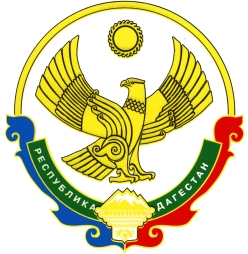 